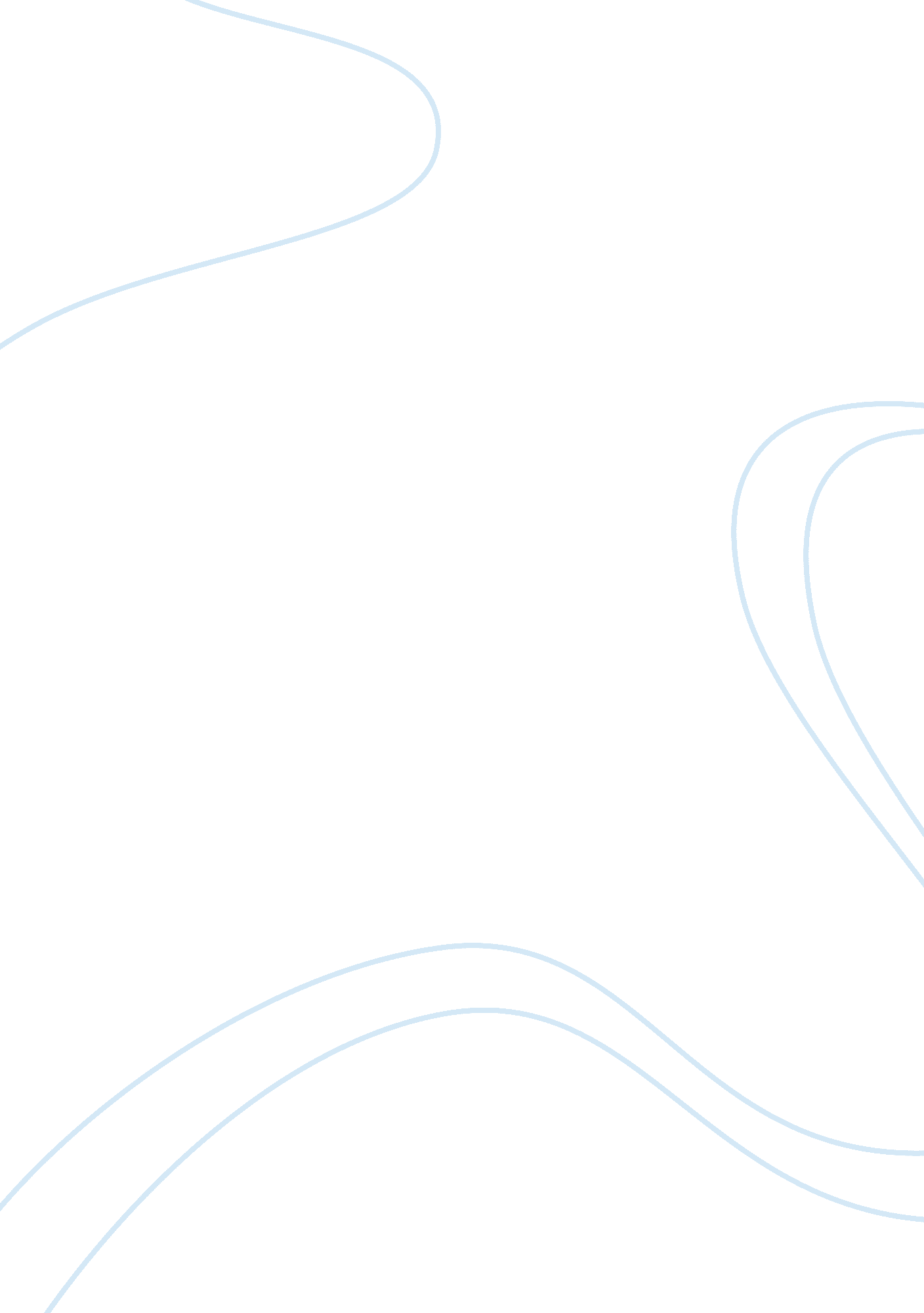 Evolution of art forms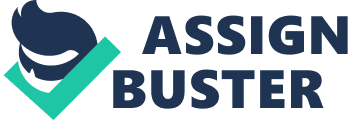 Evolution of Art forms Arts forms reflect the situations, inhibitions and the major developments of the individuals prevailing at that particular period. The evolutions of the different eras result in generating new conceptual themes and ideologies which reflect the existing systems. The art forms were kept changing and different eminent artisans exhibit their innovations or will become lieutenants of their formers greats. The major incidents and major happenings of the period were depicts by the artists. The art forms reveal the artist perceptions of the era, the storyline of a major incident like war or an revolution of the era. 
Baroques artistic style was most influential art form which spreads its features entire Europe. The artifacts used to depict simple, robust and well format meaning in each art form. Baroques were initially used to proliferate much of the religious and spiritual conscience in Europe. The art forms exhibited artistic grandeur of high society to the external world. The roman empire which has been decentralized with the efforts from people like Martin Luther king have demanded for more precise religious expansion from Roman church elite. Roman Catholic Church society has evolved steps to move the catholic religious into the people by depicting the features of important aspects in art form. Bernini was one of most acclaimed artist of this era who carved a " cornaro chapel" with Saint Theresa as a focal attraction. As time passed the religious importance was condemned in future eras mostly in neoclassic era. 
Neoclassicism is a period where the art form depicted the historical events with more clarity and distinctiveness . The art forms were extended to contemporary issues. The art forms were derived from rich historical basics which were well accepted and molded in new artistic form. The neoclassic art were implicated from famous artifacts. The neoclassic artists tried to carry the glory of the baroques and rococo in their works. Jacques Louis David has depicted French revolution with implication of Greek artistic features. Neoclassic artists revived the lost splendor of the Greek artifacts. The neoclassic artists molded the Greek sculptures according to their imaginative formats. The painting and architecture were more solid and long lasting as the works were engraved on bas-relief friezes, mosaics, and pottery. The neoclassit artists standardised the historic works with more enhanced distinctiveness. The french artists were the most acclaimed carriers of the unique art features from rome to countries like England more towards sweden. Neoclassissium was much influenced by the rulers like Louis and Nepolean. Nepolean gave political conceptual ideas to the figures. David's work " Oath of the haritti" illustrated the heroics in a sequel with a frieze and natural shades. 
Reference: 
http://en. wikipedia. org/wiki/Neoclassicism 
http://www. cartage. org. lb/en/themes/arts/Architec/TheAgeofRevivals/Neoclassicalarchitecture/Neoclassicalarchitecture. htm 
http://www. ibiblio. org/wm/paint/glo/romanticism/ 
http://www. ibiblio. org/wm/paint/glo/renaissance/ 
http://en. wikipedia. org/wiki/Baroque 